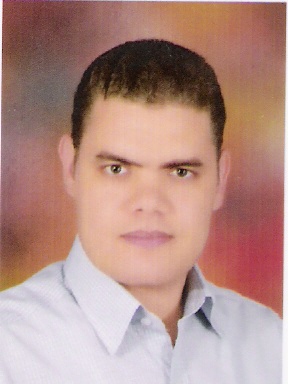 Ahmed Ahmed Moustafa Taha				Objectives: 	To Seek a Challenging Career in IT where I Can Put My Education and Skills to the Benefit of the Organization and Work Faithfully Trustfully with Hard Efforts. Profile:Date of birth 		: 10th Nov. 1981 Nationality     		: Egyptian Military Service 		: ExemptedMarital Status                 : Married Address			: El Zawya, Assiut, Egypt.			: (+2) (0100) 8891399  Email				:  a_ahmedmoustafa@yahoo.comComputer Education:                                                 *Network Security & Site Management                          Graduates Project & IBM, from June 2004– January 2005                             The Professional Certificate in Network Security & Site Management.                * Microsoft Certified Systems Engineer                   (MCSA\MCSE).               * CompTIA Network +               *CCNAEducation & Training:         	                                                      *BA,  .	 	        English Dept., from 1999 to 2003                                          * IT Professional Training Program (Egypt Graduates Project)                                           Ministry of Communication and Information Technology   2004/2005.                                          *CHDT (Certified Hospitality Department Trainer) from American Hotel & Lodging Educational Institute (2010).                                          *Grundstuffe II (German Language) from  centre for learning Foreign Languages (2003).Computer skills:         Environments: DOS, Windows 95/98/2000/XP/Win7/Linux.Servers: Windows 2000& 2003&2008 Server.Microsoft: Active Directory, Group Policy and ISA Servers.Security &Firewalls: Network and Operating System Security , Security Auditing ,Attacks and Threat Analysis using ISA server 2004&2006Linux: Linux basics, Administration, TCP/IP adminSymantec: Web Security and Antivirus Servers.Programming Concepts: Basic, C& Html.Programming Languages: Visual Basic 6 & VB.netHospitality Software: Comsys, Opera and Material Control.Point of Sale: Gladius.Backup Software: Acronis.Packages: Microsoft Office.Internet: Netscape, Internet Explorer, Telnet and FTP.Network: Network: Local & Wide arearea Networks (VPN) and wireless Network (Wi-Fi).Email Systems: Microsoft Exchange Mail Server 2003.Telephone Systems: Call Visor plus.Graphics: PhotoscapeCall Account: Comsys (PMS).Employment History:Company Name		: Freelance jobs	           Company activity 	: Translation and Web designing		            Position		: Freelancer            Duties                              : Translation and Web designing           Start Date                       : part time -12/2011 till nowCompany Name		: Sol Hotels (300 hotels around the world)	           Company activity 	: Tourism		            Position		: Assistant IT Manager.           Duties                              : Responsible for the hotel Computer System and network                                                        (Software and Hardware)           Start Date                       : 10/2008 till 09/2011Company Name		:  (300 hotels around the world	)           Company activity 	: Tourism		            Position		: IT Supervisor.           Duties                              : Responsible for the hotel Computer System and network                                                        (Software and Hardware)           Start Date                       : 10/2007 till 10/2008Company Name		: Badawia Resort Marsa Alam	           Company activity 	: Tourism		            Position		: Assistant IT Manager.           Duties                              : Responsible for the hotel Computer System and network                                                        (Software and Hardware)           Start Date                       : 10/2006 till 03/2007  Employee of the month:                                               Employee of the month (March 2008) from    Projects:                                                  I have designed a program "Bright" by VB6 and SQL for Maintenance Activities Control that contain all what concern engineering department at hotels like Maintenance requests, Daily Reading, all equipments maintenance history, Maintenance cost ,and all required reports .I have got a record number from Smart Village in Cairo (001785).Languages			                                                                  : Good Command of Spoken and Written English, Arabic                                                       : Fair GermanHobbies			                                                                  : Football, Tennis and . References	                    Mr. Khaled morsi     (General Manager_Falcon hotels) +201002508705                             Mr. Samir Abbas      (financial controller) +2 01227094606